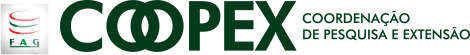 FORMULÁRIO FINAL DE PROJETO DE EXTENSÃO SEM PREVISÃO ORÇAMENTÁRIATÍTULO DO PROJETO DE EXTENSÃO:CURSO PROPONENTE:DOCENTE PROPONENTE:EMAIL DO DOCENTE PROPONENTE:CLASSIFICAÇÃO DO PROJETO: (     ) Conferência                             (     ) Congresso                          (     ) Debate                           (     ) Exposição(     ) Feira                                          (     ) Jornada                              (     ) Mesa Redonda             (     ) Oficina (     ) Palestra                                    (     ) Seminário                          (     ) Simpósio                        (     ) Semana Acadêmica(     ) Outros ________________________________________________________________________ÁREA DO CONHECIMENTO:(     ) Ciências Exatas                      (     ) Ciências Biológicas            (     ) Engenharias                 (     ) Ciências da Saúde(     ) Ciências Agrárias                   (     ) Ciências Humanas            (      ) Ciências Sociais Aplicadas (     ) Linguística, Letras e Artes    (     ) InterdisciplionarABRANGÊNCIA:  (     ) Local                   (     ) Regional            (     ) Estadual       (     ) Nacional         (     ) Internacional DATA E HORÁRIO DE REALIZAÇÃO DO PROJETO: DATA E HORÁRIO DE REALIZAÇÃO DO PROJETO:CARGA HORÁRIA: LOCAL DE REALIZAÇÃO:EMISSÃO DE CERTIFICADOS:    (     ) Sim            (     ) NãoCONCLUSÃO DO PROJETOHouve alteração na programação do evento?(     ) NÃO(     ) SIM. O que foi alterado?  ____________________________________________________________________O público pretendido foi alcançado?(     ) SIM(     ) NÃO. Justificativa: __________________________________________________________________________Avaliação do resultado do projeto de extensão:EMISSÃO DE CERTIFICADOSPARTICIPANTE(Nomes completos, sem abreviações) FUNÇÃOCARGA HORÁRIA